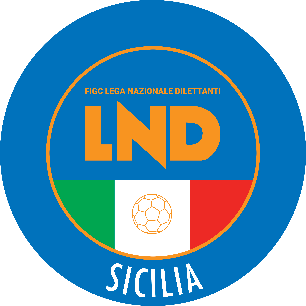 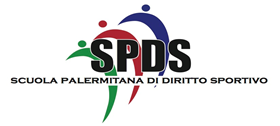 LEGA NAZIONALE DILETTANTICOMITATO REGIONALE SICILIACORSO DI FORMAZIONE ADDETTI SOCIETÀ SPORTIVE DILETTANTISTICHE DI CATANIA, RAGUSA E SIRACUSAScordia 6 - 7 - 13 - 14 Maggio 2022SCHEDA ANAGRAFICA CORSISTANOME: ________________________ COGNOME: ____________________________LUOGO E DATA DI NASCITA:______________________________________________SOCIETA’: ____________________________________________________________RECAPITO TELEFONICO: _________________________________________________INDIRIZZO E-MAIL: _____________________________________________________LUOGO E DATA: ____________ 																	FIRMA									________________